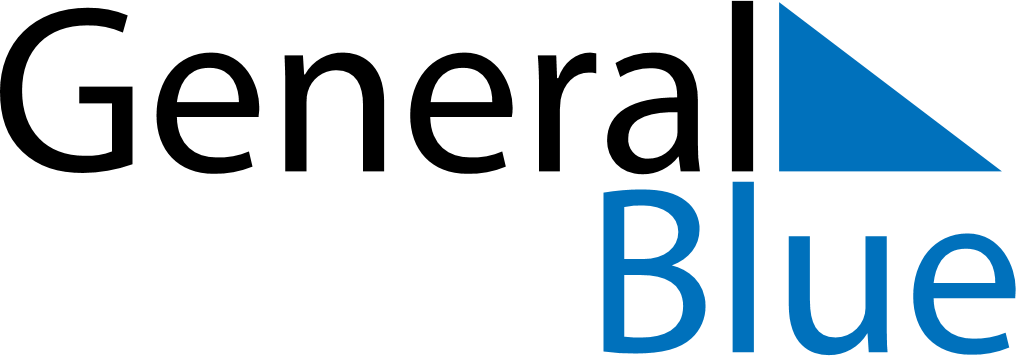 October 2020October 2020October 2020United StatesUnited StatesMONTUEWEDTHUFRISATSUN123456789101112131415161718Columbus Day19202122232425262728293031Halloween